Terms and Conditions. 
Vendor shall indemnify Variety Wholesalers, Inc.  against any third party cause of action based on the claim that the goods, equipment, materials developed and/or delivered by the Vendor and sold to Variety infringe on an intellectual property right. Vendor shall promptly defend all such claims by the use of attorneys of its choice, which choice shall be reasonably acceptable to Variety Wholesalers, Inc. Vendor will keep Variety Wholesalers, Inc. fully informed as to the progress of such defense. Except as expressly provided below, neither party shall have any right to copy, reproduce, display or in any other way make any use of the other Party’s trade name, copyrights, patents and trademarks without such Party’s previous written consent. All necessary applicable documents as specified below must be submitted to Variety Wholesalers before making a booking with the freight forwarder (if applicable):       TRADEMARKS AND TRADE NAMES AUTHORIZATION OR PERMISSION             TRADEMARK / BRAND LICENSE AGREEMENT AND LETTER OF AUTHORIZATION TO VARIETY             UL LABEL PRODUCTION SAMPLE(S) AND PROOF OF LABEL PURCHASE FROM ULPatent Marking.  Vendor represents, warrants and guarantees that the use of any patent numbers, “patent pending,” “patent applied for,” or any other form of patent marking on any product or packaging of a product supplied to Purchaser, Variety, is valid and appropriate for the product so marked and that such marking will continue to be valid and appropriate for the duration of time the product is provided to Purchaser and likely to be stocked and sold by Purchaser.Resale Goods. With respect to any Goods of which Vendor is not the original manufacturer (hereinafter referred to as “Resale Goods”) Vendor represents, warrants and guarantees that: (i) if Resale Goods are of a type that would normally be accompanied by an express written manufacturer’s warranty valid in the place of sale to the consumer or United States when distributed through the manufacturer’s regular channels, the Resale Goods sold to Purchaser hereunder will contain such express written manufacturer’s warranty applicable when the Resale Goods are sold by Purchaser; and (ii) Vendor will retain and, upon Purchaser’s request, provide to Purchaser original, complete, unaltered and unredacted invoices from the manufacturer or entity authorized to possess the Resale Goods demonstrating Vendor’s lawful possession of the Resale Goods.Use of Vendor Goods; Content and Marks.  Vendor hereby grants to Purchaser, Variety,  the royalty-free right to make reasonable, ordinary and customary use any of Vendor’s trademarks, service marks, trade names, trade dress, copyrights, logos and images  and of Vendor Content (hereinafter defined) incorporated in or on merchandise sold to Purchaser in Purchaser’s sale and advertisement for sale of such merchandise. “Vendor Content” means text, graphics, names, marks, images, audio or digital files, audio-visual content and all other data, information, marketing and promotional materials and content in any medium, and all copyrights, logos, trademarks, service marks, trade names, and other intellectual property rights therein or related to the Goods, Vendor Services or Vendor Equipment.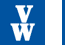 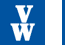 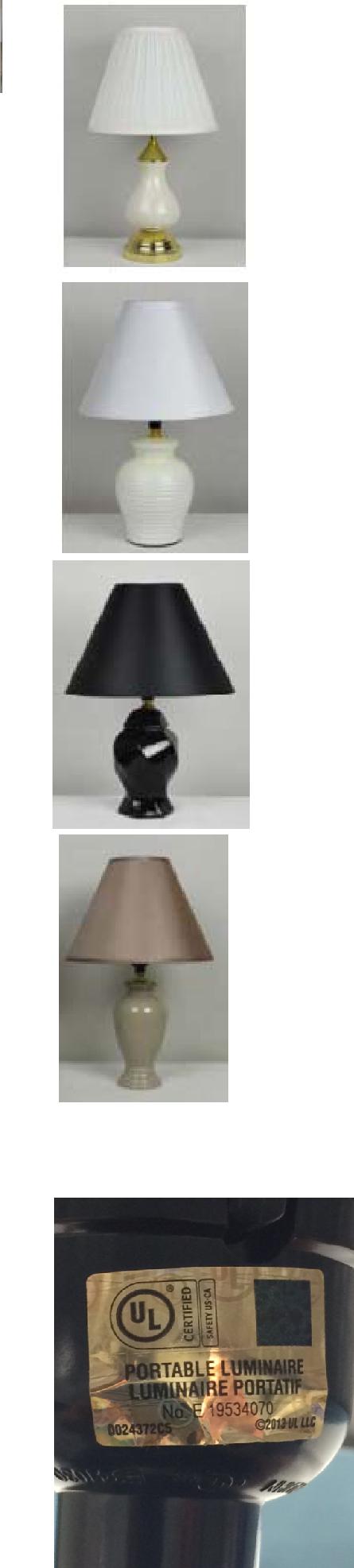 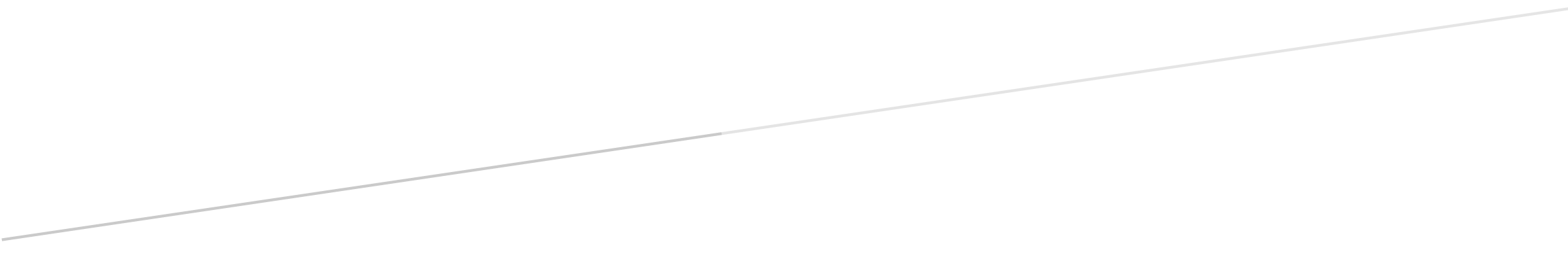 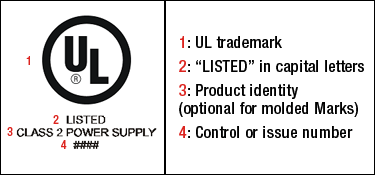 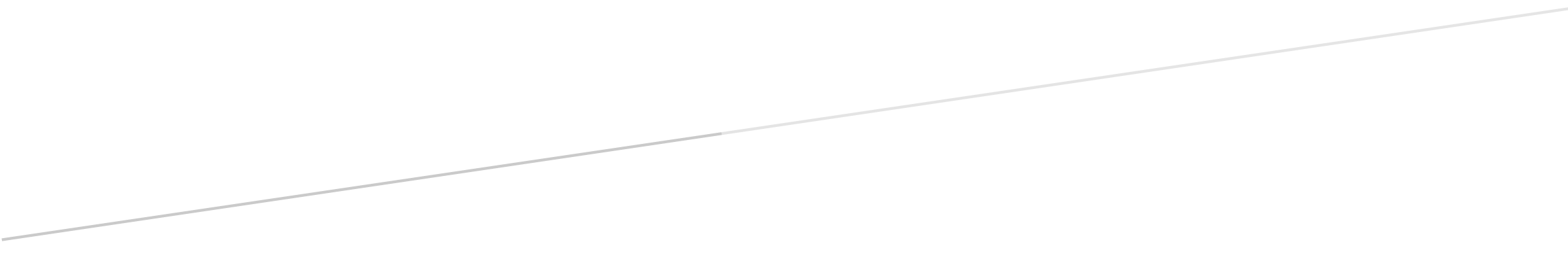 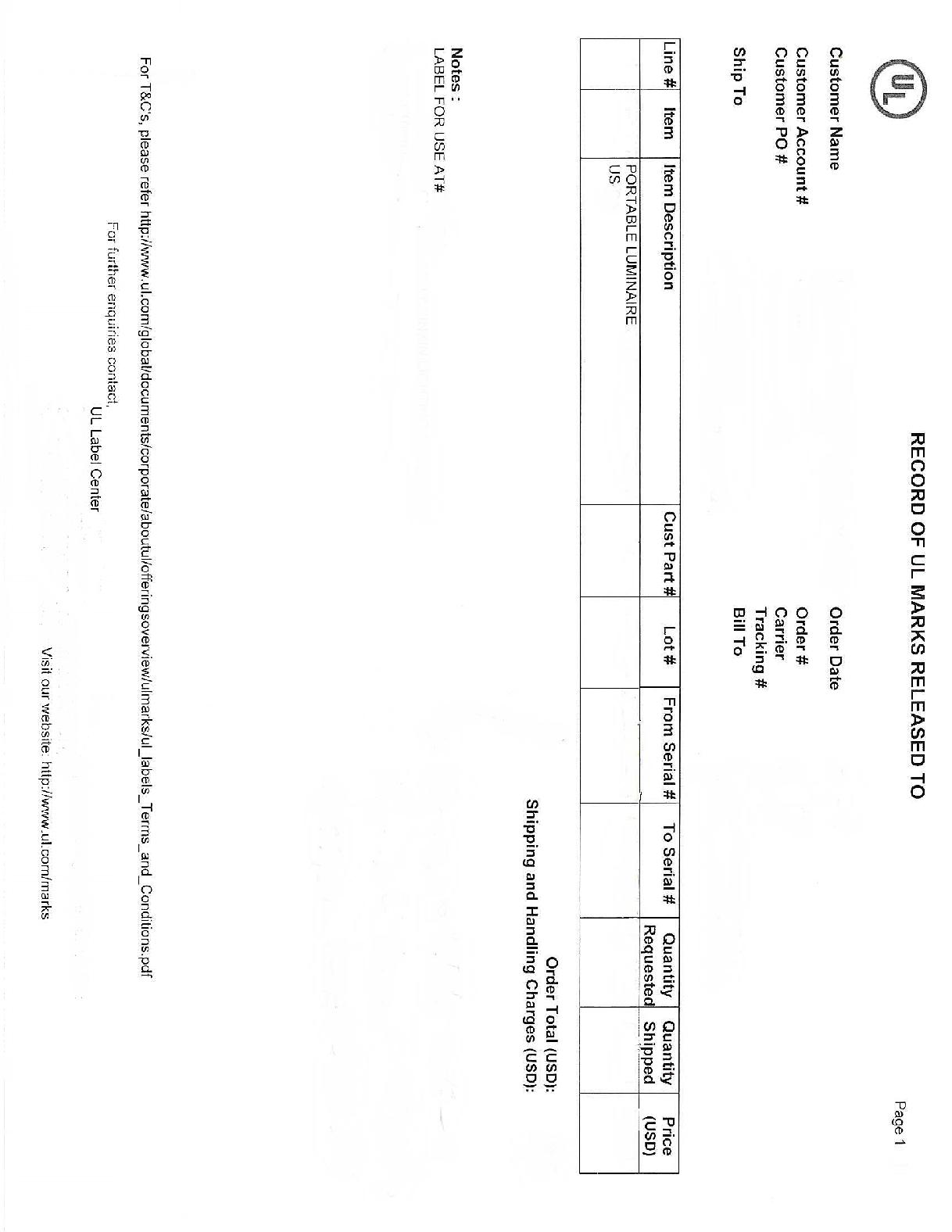 